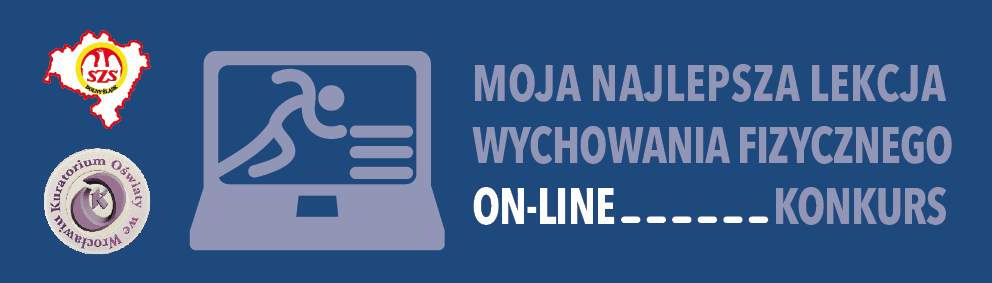 Szanowni PaństwoOficjalnie ogłaszamy wyniki Konkursu „ Moja najlepsza lekcja wychowania fizycznego on-line”. Do konkursu zgłosiliście 10 prac i choć było ich mało to i tak mieliśmy spore kłopoty z wytypowaniem najlepszych, bo po pierwsze podobały się nam wszystkie, a po drugie ciężko jest je porównać , bo użyte są w nich inne sposoby na realizację lekcji.Po długich naradach zdecydowaliśmy się przyznać dwie I Nagrody. Otrzymują je:Pan Tomasz Muraszko z NKSP w Legnicy za „Zabawy i ćwiczenia biegowe dla dzieci”i Pan Rafał Świerczek z SP 113 Wrocław za „Lekcje żonglowania” Przyznaliśmy osiem wyróżnień. Otrzymują je:Pani Magdalena Pawłowicz z SP 2 Lwówek Sląski za lekcję „Łóżko nie służy tylko do spania”Pani Hanna Napierała z SP w Popowie Kościelnym  za „PopowoChallengeSport”Pani Agnieszka Żelazna z V LO w Legnicy za „lekcję wychowania fizycznego on-line”Pan Wojciech Poznański z SP 1 Świdnica  za lekcję „Dbam o zdrowie z moim nauczycielem wf”Pan Piotr Szymański za cykl lekcji „Aktywni z Piotrem”Pan Piotr Tadajewski z SP 3 Głogów za „ Challenge sportowy”Pan Piotr Watras z SP Jaszkowa Dolna za lekcję „Taniec szkoła”Pan Tomasz Wójciak z SP Bolków za lekcję „Zabawy rekreacyjne w warunkach domowych – biathlon”Bardzo prosimy wszystkich wyróżnionych o przesłania na adres adam.szs@wp.pl swoich adresów na które wyślemy Listy gratulacyjne, które wystosował do laureatów Dolnośląski Kurator Oświaty pan Roman Kowalczyk.Dodatkowo Laureaci I nagród, panowie Tomasz Muraszko i Rafał Świerczek otrzymają upominki ufundowane przez pana Kuratora oraz firmę DanSport Specjalną nagrodę od SZS Dolny Śląsk otrzyma pani Hanna Napierała, „zagraniczna” uczestniczka naszego konkursu